РЕШЕНИЕО внесении изменений в перечень наказов избирателей Петропавловск-Камчатского городского округа на 2022 год, поступивших депутатам Городской Думы Петропавловск-Камчатского городского округа, утвержденный решением Городской Думы Петропавловск-Камчатского городского округа 
от 23.06.2021 № 976-рРассмотрев проект решения Городской Думы Петропавловск-Камчатского городского округа о внесении изменений в перечень наказов избирателей Петропавловск-Камчатского городского округа на 2022 год, поступивших депутатам Городской Думы Петропавловск-Камчатского городского округа, утвержденный решением Городской Думы Петропавловск-Камчатского городского округа от 23.06.2021 № 976-р, внесенный заместителем председателя Городской Думы Петропавловск-Камчатского городского округа – председателем Комитета по местному самоуправлению и социальной политике Воровским А.В., в соответствии с Решением Городской Думы Петропавловск-Камчатского городского округа от 26.06.2013 № 90-нд «О порядке регулирования отношений, связанных с формированием, финансовым обеспечением наказов избирателей в Петропавловск-Камчатском городском округе и контролем за их выполнением» Городская Дума Петропавловск-Камчатского городского округаРЕШИЛА:1. Внести в перечень наказов избирателей Петропавловск-Камчатского городского округа на 2022 год, поступивших депутатам Городской Думы Петропавловск-Камчатского городского округа, утвержденный решением Городской Думы Петропавловск-Камчатского городского округа 
от 23.06.2021 № 976-р (далее – перечень), следующие изменения:1) подпункт 2.5 изложить в следующей редакции:2) подпункт 4.1 изложить в следующей редакции:3) подпункт 10.2 изложить в следующей редакции:4) подпункт 12.2 изложить в следующей редакции:5) подпункт 14.5 изложить в следующей редакции:6) подпункт 16.6 изложить в следующей редакции:7) подпункт 17.6 изложить в следующей редакции:8) подпункт 18.6 изложить в следующей редакции:2. Направить настоящее решение Главе Петропавловск-Камчатского городского округа для учета внесенных в перечень изменений в бюджете Петропавловск-Камчатского городского округа на 2022 год и плановый период 2023-2024 годов.3. Направить настоящее решение в газету «Град Петра и Павла» 
для опубликования и разместить на официальном сайте Городской Думы Петропавловск-Камчатского городского округа в информационно-телекоммуникационной сети «Интернет».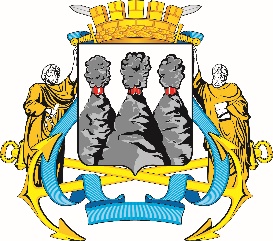 ГОРОДСКАЯ ДУМАПЕТРОПАВЛОВСК-КАМЧАТСКОГО ГОРОДСКОГО ОКРУГАот 24.08.2022 № 1259-р50-я сессияг.Петропавловск-Камчатский«2.5.Ремонт системы вентиляции (в том числе установка шумоглушителей) муниципального автономного учреждения «Молодежный центр Петропавловск-Камчатского городского округа»50 000Управление культуры, спорта и молодежной политики»;«4.1.Выполнение ремонтных работ в муниципальном автономном общеобразовательном учреждении «Средняя школа № 27» Петропавловск-Камчатского городского округа по адресу: г. Петропавловск-Камчатский, ул. Николаевой-Терешковой В.В., 10 (дошкольная ступень)300 000Управление образования»;«10.2.Приобретение музыкальных инструментов и комплектующих к ним для струнного и народного отделений муниципального бюджетного учреждения дополнительного образования «Детская музыкальная школа № 3»500 000Управление культуры, спорта и молодежной политики»;«12.2.Выполнение ремонтных работ в муниципальном автономном общеобразовательном учреждении «Средняя школа № 27» Петропавловск-Камчатского городского округа по адресу: г. Петропавловск-Камчатский, ул. Николаевой-Терешковой В.В., 10 (дошкольная ступень)300 000Управление образования»;«14.5.Укрепление материально-технической базы муниципального автономного учреждения дополнительного образования «Детская художественная школа»150 000Управление культуры, спорта и молодежной политики»;«16.6.Выполнение ремонтных работ в муниципальном автономном общеобразовательном учреждении «Средняя школа № 27» Петропавловск-Камчатского городского округа по адресу: г. Петропавловск-Камчатский, ул. Звездная, 11/1207 500Управление образования»;«17.6.Выполнение ремонтных работ в муниципальном автономном общеобразовательном учреждении «Средняя школа № 27» Петропавловск-Камчатского городского округа по адресу: г. Петропавловск-Камчатский, ул. Звездная, 11/1207 500Управление образования»;«18.6.Выполнение ремонтных работ в муниципальном автономном общеобразовательном учреждении «Средняя школа № 27» Петропавловск-Камчатского городского округа по адресу: г. Петропавловск-Камчатский, ул. Звездная, 11/1207 500Управление образования».Председатель Городской Думы  Петропавловск-Камчатского городского округаГ.В. Монахова